Name:__________________________Linear Regression Homework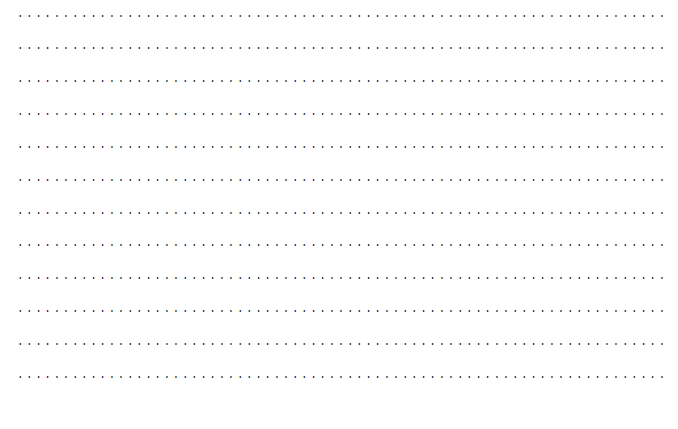 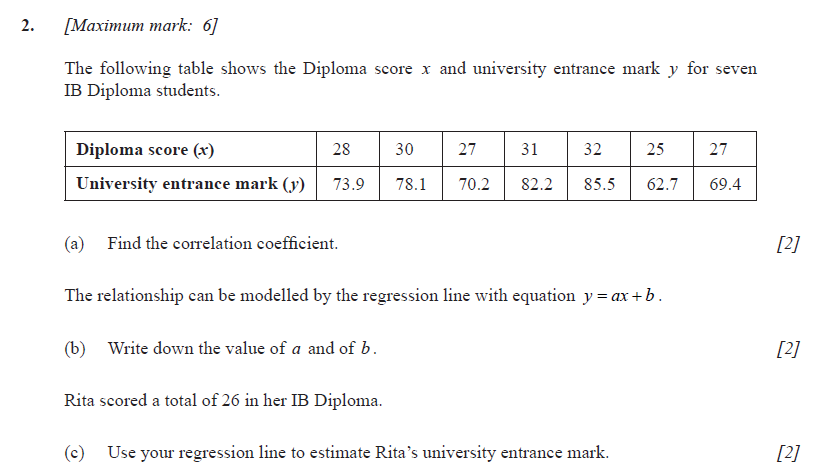 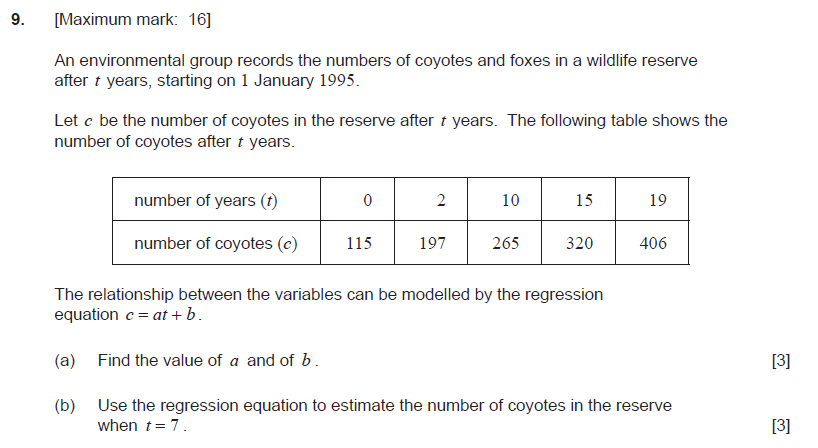 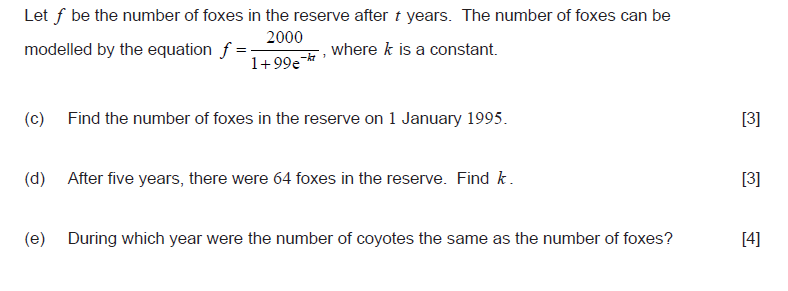 